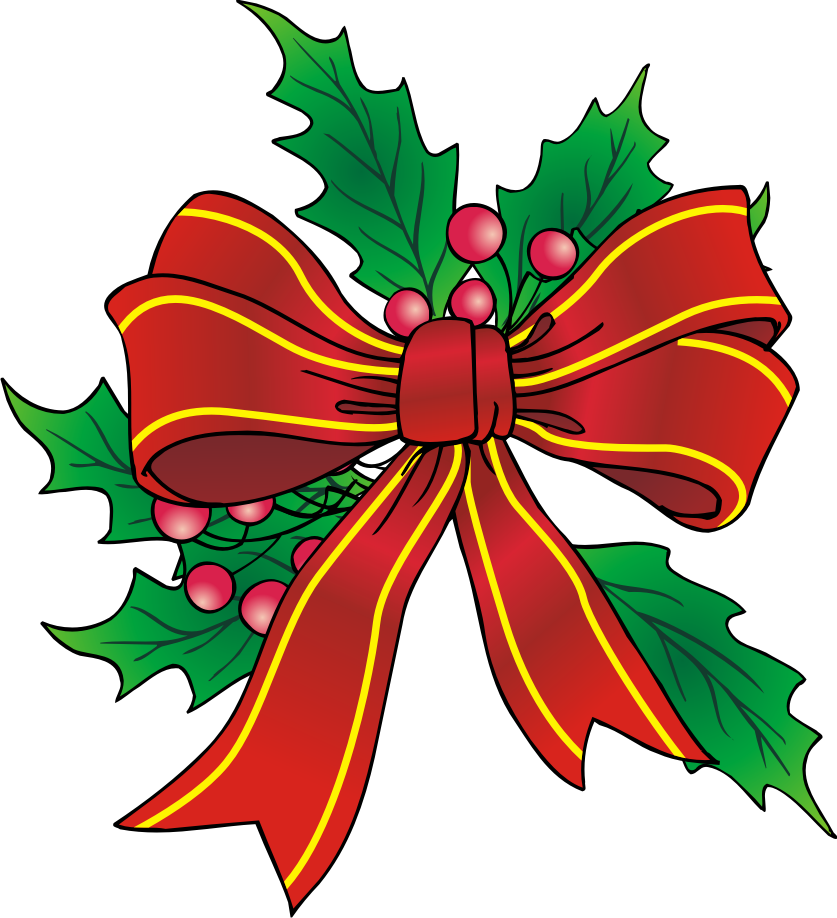 	 /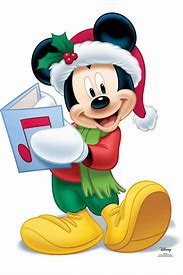 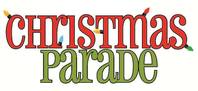 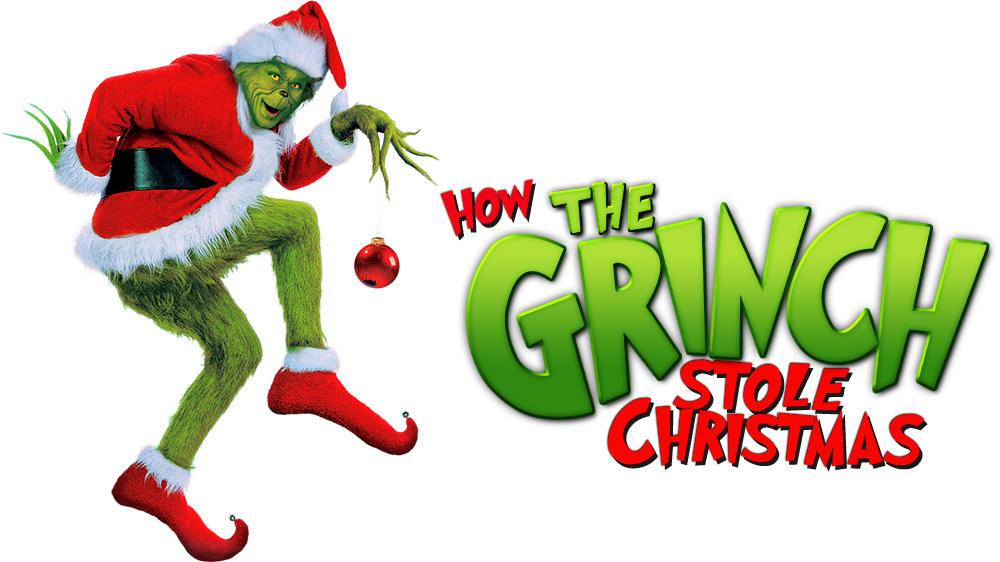 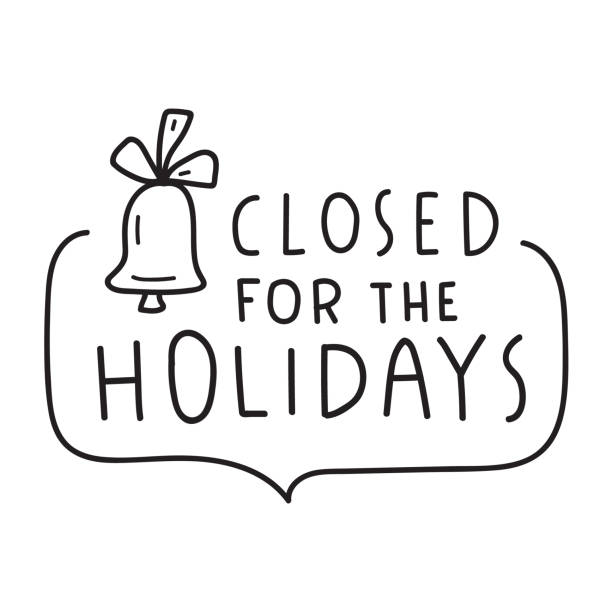 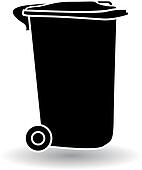 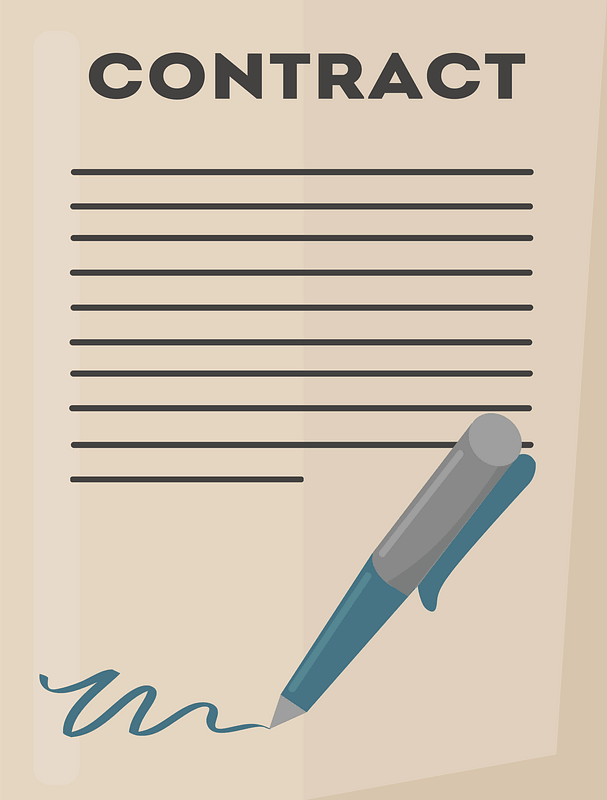 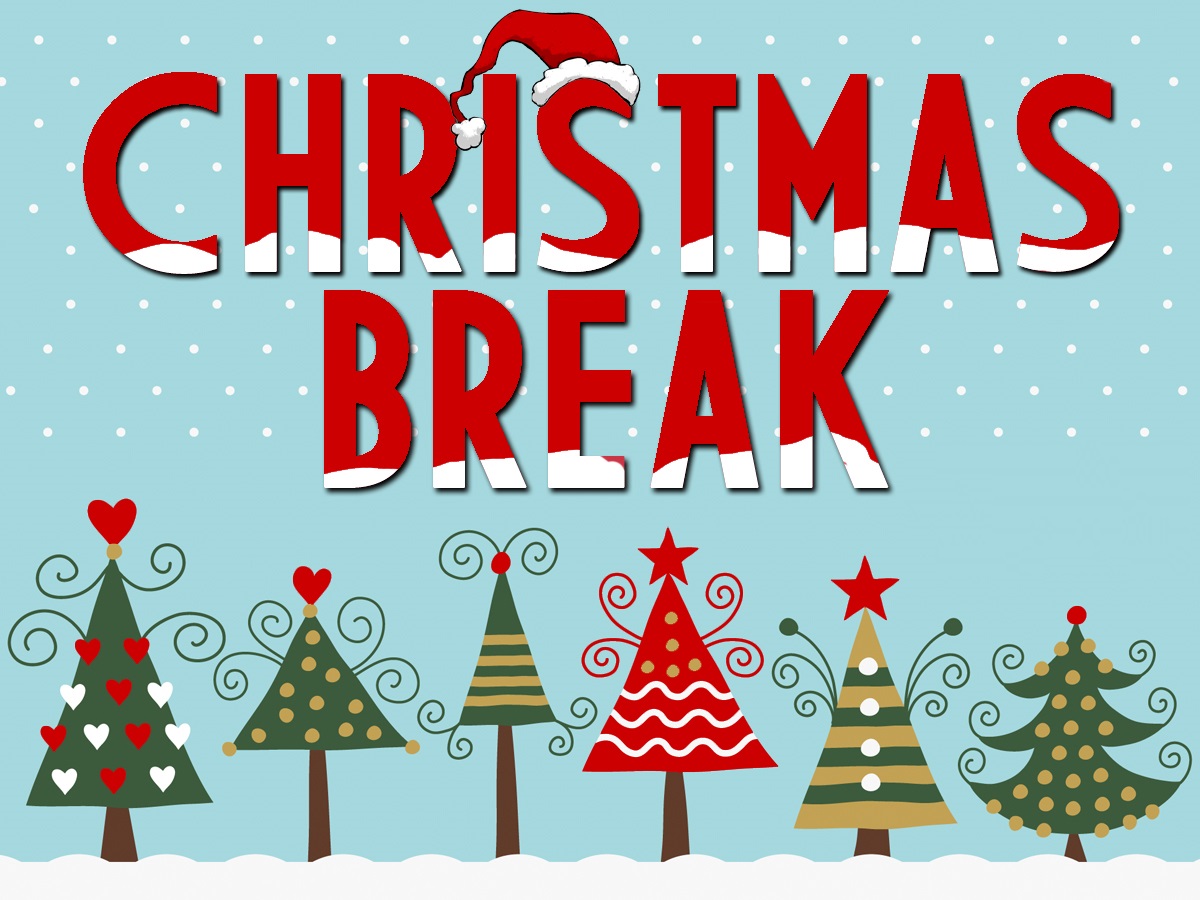 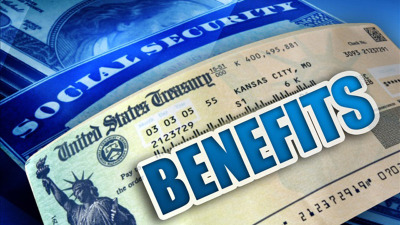 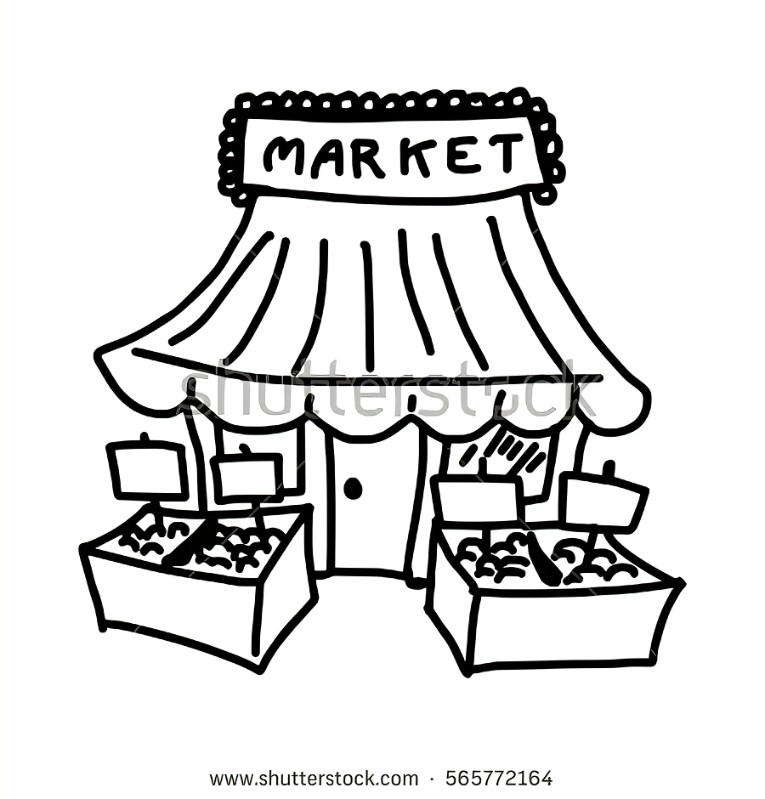 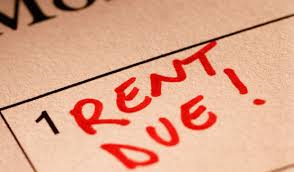 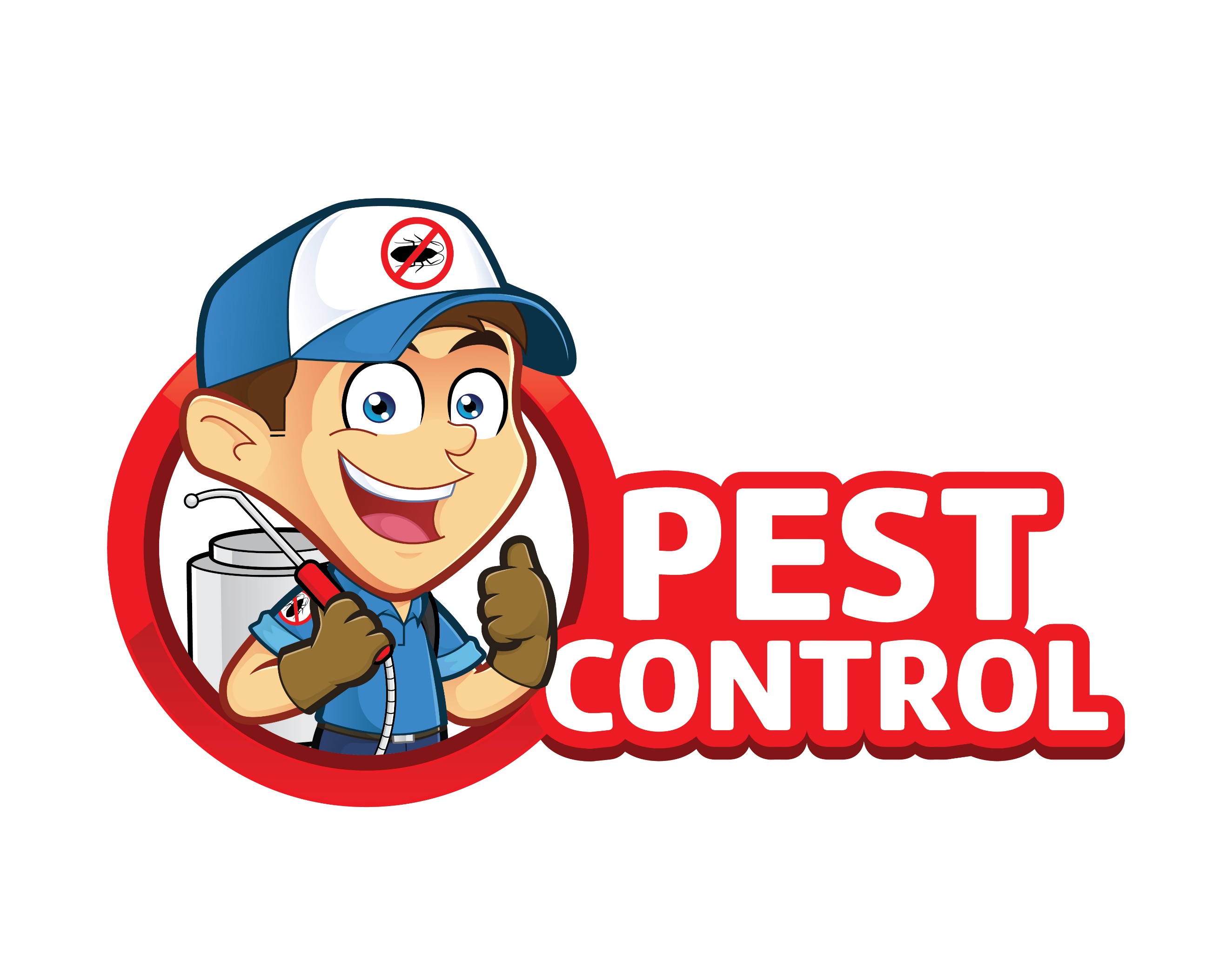 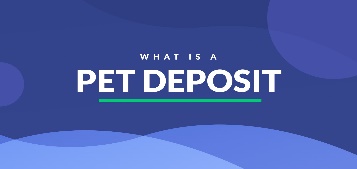 